Международной конкурс народногои музыкально-художественного творчества «Малахитовая шкатулка»Итоговый протокол – 1 «ВЫСТАВКА»Д сад 53 КолпиноД сад 49_____________________________________________Сертоловская ДШИ «УТВЕРЖДАЮ»Президент Некоммерческой организации 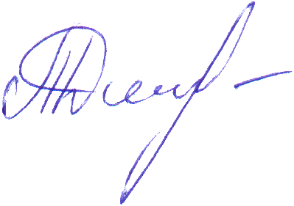 «СПб ФРКИ» _______________________Дмитришина Т.С. "14" ноября 2020 г.Шроль Алла Ивановна руководитель Клуба социальной адаптации «Гармония»Номинация: Выставка     Россия, г. Сертолово Ленинградская область, Сертоловский КСЦ « Спектр»Работы народного декоративно- прикладного искусства3 работыЛауреат 1Коллективная работа детей старшей группы «Новогодняя елка»5-6 лет, художественное творчествоПугина Мирослава, Алексеева АнастасияВоспитатели:Морозова Наталья НиколаевнаШвец Наталья АнатольевнаСанкт-Петербург, Колпино, ГБДОУ № 53 «Новогодняя елка»Техника: пластилинографияЛауреат 2Коллективная работа детей старшей группы «Осенняя прогулка»5-6 лет, художественное творчествоЛарин Ярослав, Унгурян ЕвгенияМихайлова АнастасияВоспитатели:Морозова Наталья НиколаевнаШвец Наталья АнатольевнаСанкт-Петербург, Колпино, ГБДОУ № 53«Осенняя прогулка»Техника:  аппликацияЛауреат 3Коллективная работа «Цвета осени»детей младшей группы 3-4 года, художественное творчествоМартынова Люба, Трищанович АлисаЧесноков ЛёшаВоспитатели:Сигарёва Елена ВикторовнаМолоканова Татьяна ВикторовнаРоссия, г. Санкт-Петербург, Колпинский район, ГБДОУ детский сад №53«Цвета осени»Техника: рисованиеДипломант 2Коллективная работа «Золотая пора»детей младшей группы 3 -4 года, художественное творчествоПриходченко Маша, Бирюкова НикаГригорьева СоняВоспитатели:Сигарёва Елена ВикторовнаМолоканова Татьяна ВикторовнаРоссия, г. Санкт-Петербург, Колпинский район, ГБДОУ детский сад №53«Золотая пора»Техника:пластилинографияЛауреат 3Коллективная работа «Осеннее настроение»детей младшей группы 3 -4 года, художественное творчествоБровина Алёна, Денисов Иван, Крупица ЕкатеринаВоспитатели:Сигарёва Елена ВикторовнаМолоканова Татьяна ВикторовнаРоссия, г. Санкт-Петербург, Колпинский район, ГБДОУ детский сад №53«Осеннее настроение»Техника:аппликацияЛауреат 3Коллективная работа «Сказочная посуда»детей старшей группы 5-6 лет, художественное творчествоСанникова Кира, Емельянова АнгелинаЕмельянова Арина, Шадрина СофьяВоспитатели:Суворова Екатерина МихайловнаМартемьянова Наталья ДмитриевнаРоссия, г. Санкт-Петербург, Колпинский район, ГБДОУ детский сад №53«Сказочная посуда»Техника:  плетение из джутаЛауреат 3Трунова АлександраХудожественное творчествоСредняя группа 4-5 летВоспитатели:Козаренко Елена СергеевнаСоловьёва Наталья НиколаевнаРоссия, г. Санкт-Петербург, Колпинский район, ГБДОУ детский сад №53 «Девочка под зонтиком» Техника: КвилингЛауреат 2Герш КираХудожественное творчествоГруппа раннего возраста 2-3 летРуководитель - Руднева Рима РафиковнаРоссия, г. Санкт-Петербург, Колпинский район, ГБДОУ детский сад №53«Ёжик в осеннем тумане»Техника: Флористика, гербарийЛауреат 1Руднева Рима РафиковнаХудожественное творчество «Старшая категория»Россия, г. Санкт-Петербург, Колпинский район, ГБДОУ детский сад №53«Дары осени»Техника: Алмазная мозаикаЛауреат 1Коллективная работа "Фантазии детства"детей средней группы 4-5 лет, Художественное творчествоЩур Демьян, Халикова Рамина, Шкондина КсенияВоспитатели: Киргетова Екатерина Николаевна, Иванова Светлана СергеевнаРоссия, г. Санкт-Петербург, Колпинский район, ГБДОУ детский сад №53"Фантазии детства" Техника: АппликацияЛауреат 3Коллективная работа «Лесное приключение»детей средней группы 4-5 лет, художественное творчествоБеленко Глеб, Аксенова Надежда, Кондратенкова Ксения, Воспитатели Киргетова Екатерина Николаевна, Иванова Светлана СергеевнаРоссия, г. Санкт-Петербург, Колпинский район, ГБДОУ детский сад №53"Лесное приключение" Техника: Картина из шерстиЛауреат 2Коллективная работа детей первоймладшей группы «Осеннее дерево» 2-3 лет, художественное творчествоКостецкая Варвара, Миронова Ева, Оспинков Степан Воспитатели:Большакова Лариса ВилоровнаИсаева Казбина АрсеналиевнаРоссия, г. Санкт-Петербург, Колпино, ГБДОУ №53«Осеннее дерево»Нетрадиционная техника рисования Дипломант 1Сидорова ВарвараХудожественное творчествоПодготовительная группа  6-7 летВоспитатели:Балабанова Валентина СергеевнаКорчигина Нина АлександровнаРоссия, г. Санкт-Петербург, Колпино, ГБДОУ №53«Ох, какой урожай»Техника: торцеванияЛауреат 1Калязина АлисаХудожественное творчествоПодготовительная группа 6-7 летВоспитатели:Балабанова Валентина СергеевнаКорчигина Нина АлександровнаРоссия, г. Санкт-Петербург, Колпино, ГБДОУ №53«Птица счастья»Техника: торцеванияЛауреат 2Фикс Юлия24 года, декоративно-прикладное искусствоРоссия, Санкт-Петербург«Хозяйка медной горы» Декоративная игрушка из текстиляЛауреат 2Ксения КругКатегория 5 летРуководитель Артемова Татьяна ВалериевнаРоссия, г. Санкт-Петербург, ГБДОУ   д/с № 84 Красносельского района Санкт-Петербурга«Птица-Осень»Работа-присланаЛауреат 1Косульников Роман6 лет, художественное творчествоРуководитель - Любавина Мария Валерьевна СПб ГБУ ДО «ДШИ ОЦЭВ» Россия, Санкт-Петербург1«Избушка Бабы Яги» (смешанная техника)фото №1Лауреат 1Синявин Иван5 лет, Художественное творчествоРуководитель - Филонова Ирина СергеевнаГБДОУ детский сад №49 Колпинского районаРоссия, Санкт-Петербург«Русская изба»
Декоративно-прикладное искусствоЛауреат 1Большакова Сильвия2.9 г, Художественное творчествоПедагог –Смирнова Светлана НиколаевнаГБДОУ№49Колпино, Санкт-Петербург1«Очей очарование» (смешанная)Фото№ Лауреат 3Борков Миша6 лет, выставкаМаслаева Анастасия ВалентиновнаНоскова Елена НиколаевнаРоссия, СПб, ГБДОУ детский сад №49 Колпинского района Санкт-Петербурга«Черепашка»ПластилинографияЛауреат 3Гусева София 3 года, объемная аппликация.Руководитель- Дождикова Надежда Алексеевна, Рогова Марина ВикторовнаГБДОУ-№49 «Центр развития ребенка» Россия, Санкт-Петербург«Гости из осеннего леса» (объемная аппликация)фото №1Лауреат 3Гришин Игорь5 лет, художественное творчествоПедагоги –Голяницкая Вера Михайловна Васильева Ольга АркадьевнаГБДОУ детский сад №49Колпинского района Санкт-Петербурга«Петушок» (смешанная)Лауреат 2Патлатая Александра 5 лет, художественное творчествоПедагоги –Угнивенко Елена Яковлевна Киритенок Вера ВикторовнаГБДОУ детский сад №49Колпинского района Санкт-Петербурга«Петушок» (смешанная)Лауреат 2Терещенко София, 13 летИзобразительное искусство (Живопись)Преподаватель: Коновалова Елена ЛеонидовнаЛенинградская область, г. Сертолово, ул. Ларина 12 «А» МБУДО «Сертоловская ДШИ»«Суть жизни!»(гуашь, бумага)Фото №1Лауреат 1Сорокина Вероника, 13 летИзобразительное искусство (Живопись)Преподаватель: Коновалова Елена ЛеонидовнаЛенинградская область, г. Сертолово, ул. Ларина 12 «А» МБУДО «Сертоловская ДШИ»«Одумайся!»(гуашь, бумага)Фото №2Гран ПриМамовитенко Екатерина, 12 летИзобразительное искусство (Графика)Преподаватель: Коновалова Елена ЛеонидовнаЛенинградская область, г. Сертолово, ул. Ларина 12 «А» МБУДО «Сертоловская ДШИ»«Мирные будни горожан»(гелиевая ручка)Фото №3Лауреат 2Абрашкина Дарья, 10 летИзобразительное искусство (Графика)Преподаватель: Кицела Петр ВикторовичЛенинградская область, г. Сертолово, ул. Ларина 12 «А» МБУДО «Сертоловская ДШИ»Копия с наброска художника Deborah Paris «Сосна».(Карандаш, бумага)Фото №4Лауреат 2Клыкова Кристина ,10 летИзобразительное искусство (Живопись)Преподаватель: Кицела Петр ВикторовичЛенинградская область, г. Сертолово, ул. Ларина 12 «А» МБУДО «Сертоловская ДШИ»Копия с работы художника Catherina Klein «Груши».(Акварель, бумага)Фото №5Лауреат 2Герасим Ксения, 11 летИзобразительное искусство (Графика)Преподаватель: Рыжов Ярослав НиколаевичЛенинградская область, г. Сертолово, ул. Ларина 12 «А» МБУДО «Сертоловская ДШИ»«Чучело сороки» (Простой карандаш, бумага)Фото №6Лауреат 2Матвеева Эмилия ,12 летИзобразительное искусство (Графика)Преподаватель: Рыжов Ярослав НиколаевичЛенинградская область, г. Сертолово, ул. Ларина 12 «А» МБУДО «Сертоловская ДШИ»«Зарисовка сороки» (простой карандаш, бумага)Фото №7Лауреат 1Этностудия любительского творчества «Родная сторона»Категория «Смешанная» Руководитель – Шестакова Вера ВладимировнаГБУ г. Москвы «Молодёжный центр «Галактика» филиал«Центр досуга семьи и молодежи «Астра»Номинация  «Выставка художественного и декоративно-прикладного искусства»Лауреат 1Коротких Лукерья16 лет, Выставка художественного и декоративно-прикладного искусстваПедагог- Рец Антонина ФедоровнаМБУДО «Отрадненская детская школа искусств» г. Отрадное Ленинградской области«Реформы Петра 1» (бумага, гуашь);«Детство Александра Невского» (бумага, акварель).Лауреат 1Новгородова Алина Александровна20 лет, Изобразительное искусствоРуководитель – Ноговицына Дария МихайловнаЯкутский колледж технологии и дизайнаРоссия, Республика Саха (Якутия)1.Эскизы  коллекции «Unusual nature» - (необычная природа)(бумага,гуашь,маркеры)Лауреат 1Стручкова Анна Петровна17 лет, Изобразительное искусствоРуководитель – Ноговицына Дария МихайловнаЯкутский колледж технологии и дизайнаРоссия, Республика Саха (Якутия)1.Эскиз  коллекции «Gold heart – Холодное сердце»(бумага,гуашь,маркеры)Лауреат 2Ноговицына Дария Михайловна47 лет, Изобразительное искусство(графика)Якутский колледж технологии и дизайнаРоссия, Республика Саха (Якутия)1.Эскизы  коллекции «Национальный костюм через призму времени»(бумага, гуашь)Лауреат 1